О проведении межведомственной профилактической акции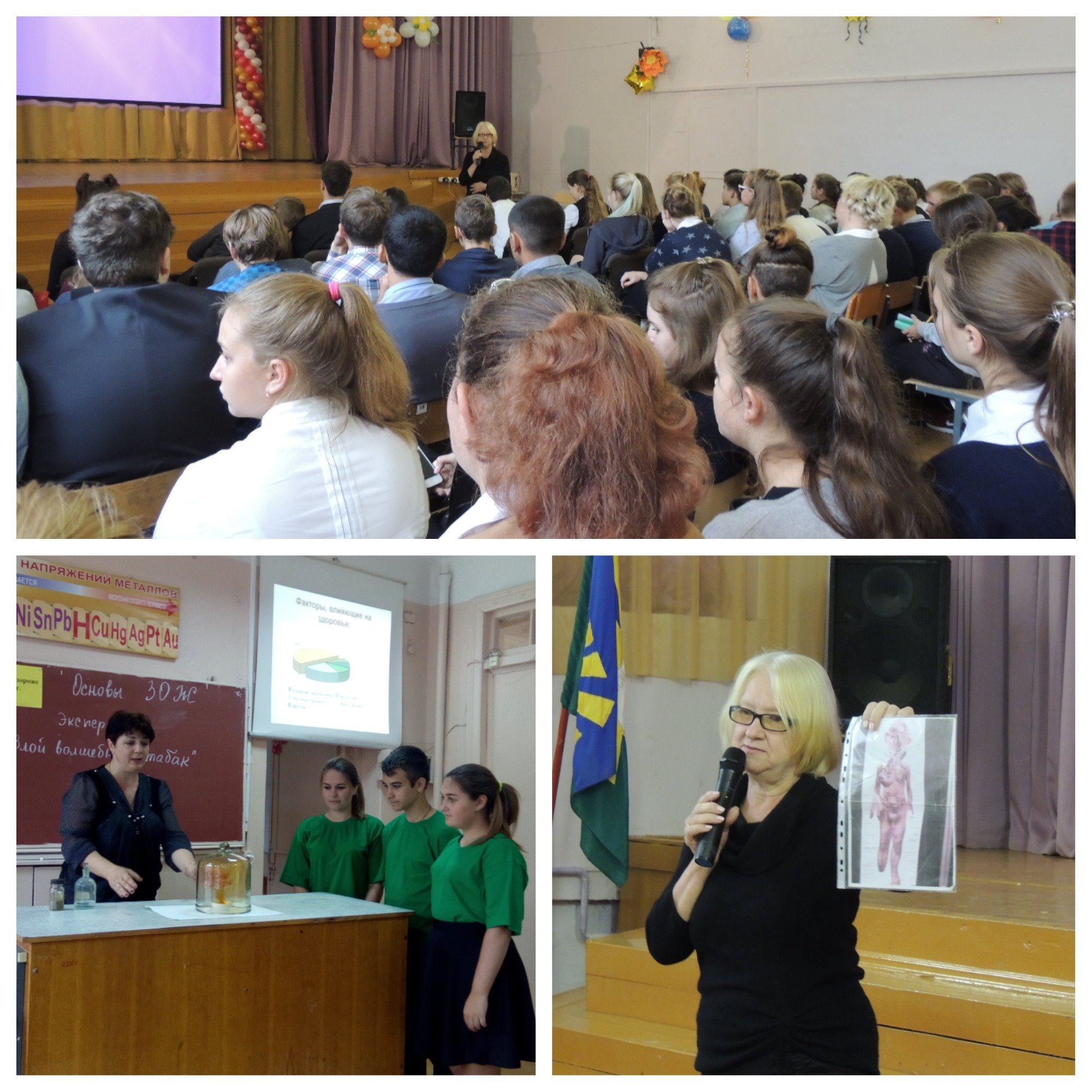  «Здоровье – твое богатство» и «Единого дня здоровья»в период с 1 по 9 сентября 2017 годаКДН и ЗП 29.08.2017 г. утвердила межведомственный план проведения профилактической акции «Здоровье – твое богатство» и «Единого дня здоровья»;в образовательных и медицинских организациях округа оформлены стенды «Здоровье – твоё богатство!»;3) в образовательных организациях  проведено:-  родительские собрания под девизом: «Здоровая нация – здоровая страна!» «Режим дня школьника»;-  классные часы: «Сохрани себя для будущего», «Жить здорово» и иные;- познавательные игры и практические занятия «Путешествие на поезде здоровья», «О здоровом образе жизни» и др.;- конкурсы рисунков, плакатов, фотографий «Здоровая планета начинается с меня» и др.;- соревнования «В здоровом теле – здоровый дух», «Веселые старты» и др.; - выпуск стенгазет и распространение листовок;4) в библиотеках округа оформлены выставки литературы «Здоровое поколение», для дошкольников проведены литературно – познавательные игры «Полезные и вредные привычки»; 5) в учреждениях здравоохранения проведены индивидуальные профилактические беседы с родителями «Режим дня школьника», «Здоровое питание»;6) специалисты ГКУ СО МО РСРЦН «Астарта» провели спортивное мероприятие «Игры нашего двора» для семей и несовершеннолетних, являющихся получателями социальных услуг;7) ГКОУ МО «Созвездие» (для детей – сирот) провело презентацию «О вреде употребления алкоголя, табака, наркотических или психотропных веществ».В мероприятиях приняли участие: около 8500 детского населения, родители, а также штатные сотрудники и члены КДН и ЗП.